Sketching  and It is important to understand the difference between  and  and to be able to graph each of these.The graph below shows  where . Sketch  and 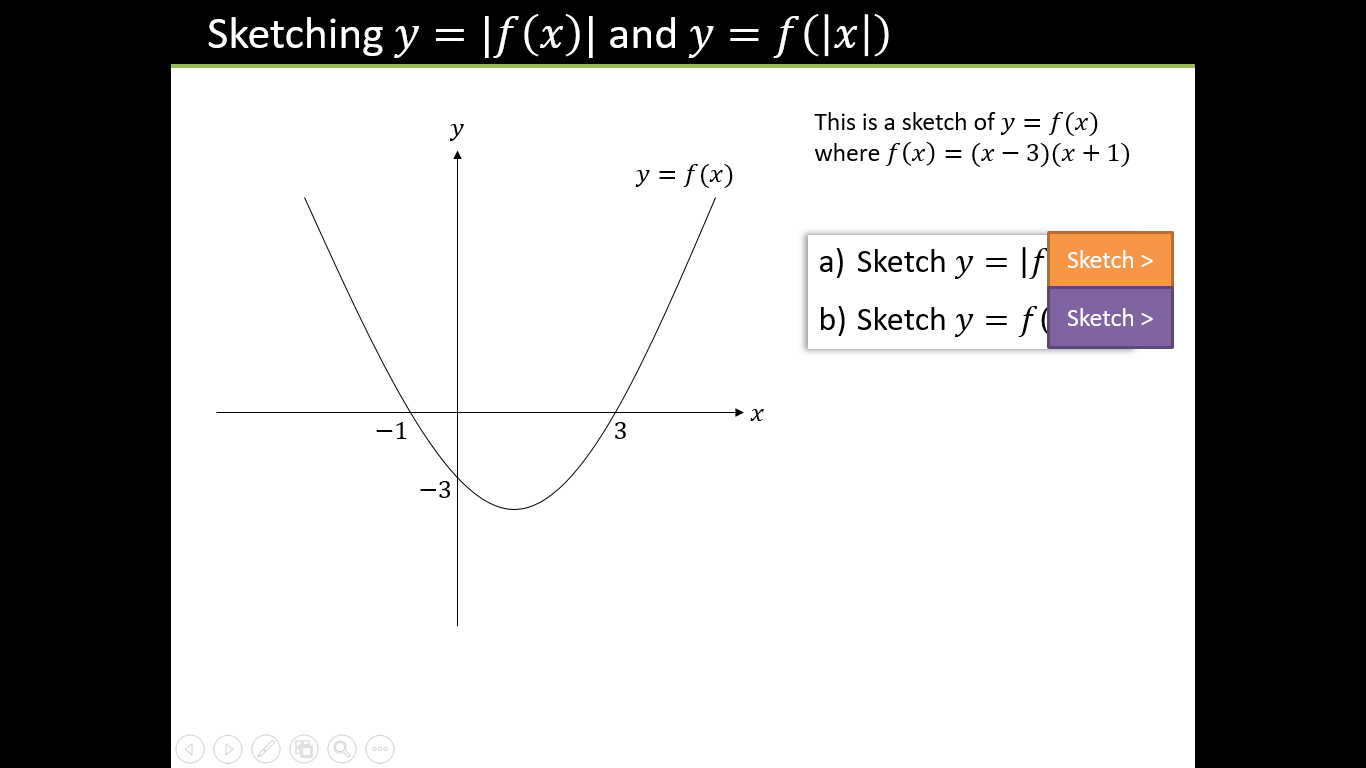 Test your understanding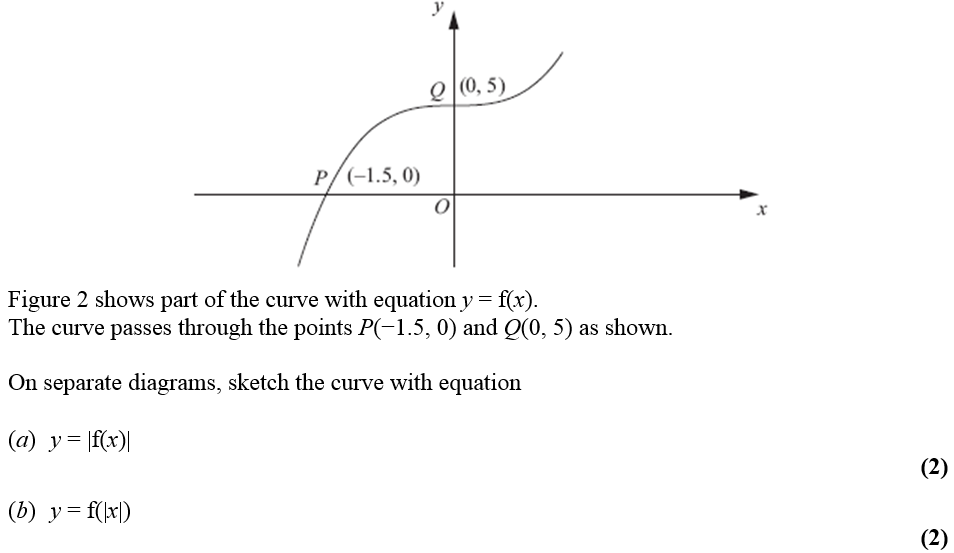 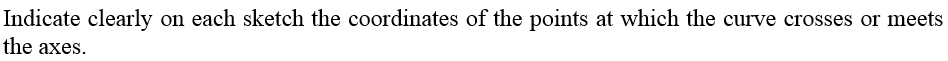 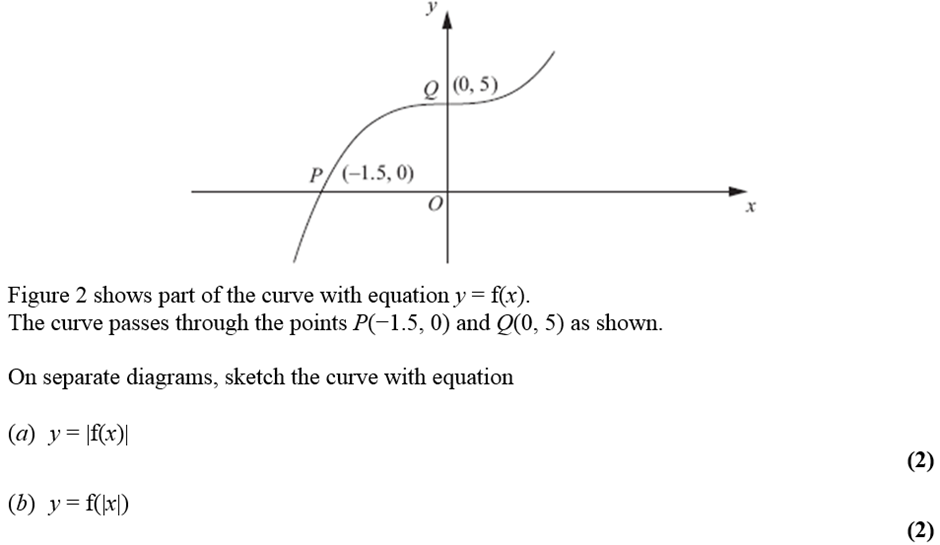 Test your understandingSketch for :a) 
b)  Extension